NOMBRE APELLIDO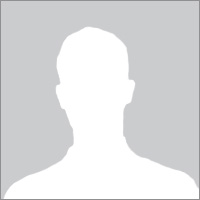 TITULODirecciónTeléfonoCorreoObjetivos ProfesionalesAquí haces una descripción de tus objetivos profesionales. Aquí haces una descripción de tus objetivos profesionales. Aquí haces una descripción de tus objetivos profesionales. Aquí haces una descripción de tus objetivos profesionales.EDUCACIÓNEXPERIENCIA PROFESIONALUniversidadTituloUniversidadTituloUniversidadTituloInicio-FinalEmpresa PuestoActividades y mejoras que desarrollaste.Actividades y mejoras que desarrollaste.Actividades y mejoras que desarrollaste.Inicio-FinalEmpresa PuestoActividades y mejoras que desarrollaste.Actividades y mejoras que desarrollaste.Actividades y mejoras que desarrollaste.Inicio-FinalEmpresa PuestoActividades y mejoras que desarrollaste.Actividades y mejoras que desarrollaste.Actividades y mejoras que desarrollaste.HABILIDADESHABILIDADESINTERESESINTERESESSOFTWARESOFTWARESOFTWARESOFTWARESOFTWARESOFTWARESOFTWARESOFTWAREIntereses PersonalesIntereses PersonalesIntereses PersonalesIntereses PersonalesIntereses PersonalesIntereses PersonalesIntereses PersonalesIntereses Personales